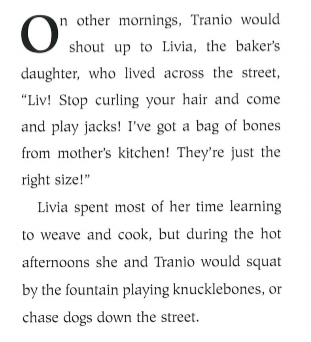 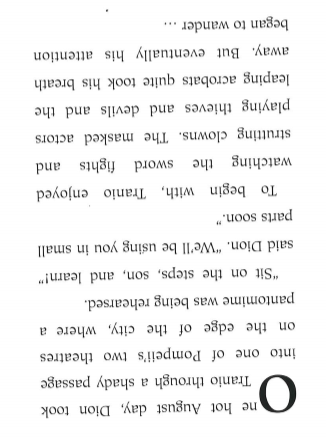 Read the text above.Answer the questions below.Why did Tranio shout up to Livia?Tick one.Livia spent most of her time learning to weave and cook.What does this sentence tell you about Livia?Tick one.Dion took Tranio through a shady passageWhich word is closest in meaning to shady?Tick one.But eventually his attention began to wanderWhat does this phrase mean?Tick one.Read the last paragraph beginning ‘To begin with,’Find and copy two things which Tranio liked about the pantomime______________________________________________________________________Order the boxes from 1-4 to retell the story He was rudeHe wanted to be heardHe didn’t like LiviaHe was angry with her.She had a jobShe didn’t go to schoolShe was boredDimNarrowBrightSuspicious Tranio fell asleepTranio stopped paying attentionTranio joined nTranio left Tranio watched the pantomime Tranio enjoyed watching the actors Tranio played with LiviaTranio got bored